Publicado en Sevilla el 21/07/2021 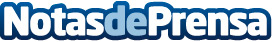 Media Interactiva acredita su gestión de la seguridad de la información logrando la certificación ISO 27001 Esta distinción reconoce a las empresas que realizan una correcta gestión de la seguridad de la información tanto de la propia organización, como de clientes, proveedores y otros actores que participan de su actividadDatos de contacto:Jesús Sierra+34 645 39 34 32Nota de prensa publicada en: https://www.notasdeprensa.es/media-interactiva-acredita-su-gestion-de-la Categorias: Hardware Software Ciberseguridad Consultoría Actualidad Empresarial http://www.notasdeprensa.es